第37回 照姫まつり参加募集要項「出　演」開催日時	令和6年4月21日（日）10:00～15:30　会　　　場	都立石神井公園および西武線石神井公園駅前とその周辺主　　　催	照姫まつり推進協議会	（照姫まつり実行委員会、練馬区）第37回照姫まつりステージプログラムに出演する団体を募集します（40団体程度を予定）。出演を希望される団体の皆さまは、この「出演団体募集要項」をよくお読みいただき、	内容をご確認の上ご応募ください。申込書に不備がある場合、受理できないことがありますので、提出前によくご確認ください。【申込み・問い合わせ先】照姫まつり事務局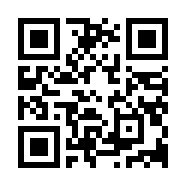 〒150-0002　渋谷区渋谷3-3-5　NBF渋谷イースト5F　502電話：050-3627-8907　FAX：050-3488-9223メール：info.nerima.teruhime@gmail.com 照姫まつりホームページ　 https://teruhime-matsuri.com/　　 　　　　　　　　　　　　　　　　　　　　　　　　　　　　　　　　　※日程は変更する場合があります。Ⅰ　会場について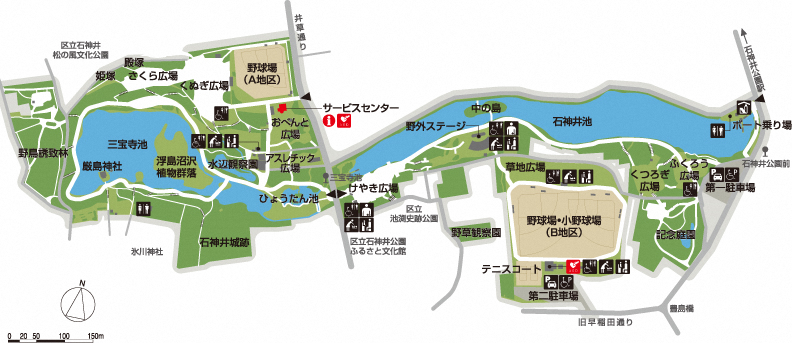 １　会場図（石神井公園）２　開催時間　10:00～15:30Ⅱ　出演の申込みについて１　　申込み受付期間
令和5年12月11日（月） ～ 令和6年1月11日（木）※必着２　　申込みの資格
下記の条件をすべて満たし、この募集要項の内容に同意いただけることが条件となります。下表の①～③に該当する団体ステージ出演申込書のほか指定の必要書類を期日までに提出できる団体前回出演取消しになっていない団体３　　申込み方法および必要書類
この募集要項の内容に同意の上で、下記の必要書類を受付期間内に申込み先へ郵送または、照姫まつり公式ホームページにある申込フォームから申し込んでください。各種提出書類については必ず期限を守ってください。
提出されない団体は参加出来なくなる場合があります。※1 主催者から活動内容等について、追加資料の提示をお願いすることがあります。※2 出演決定後、保険加入のための出演者・スタッフ名簿を提出していただきます。４　　ステージ出演申込みにあたって同意いただく重要事項申込み全般についてステージ出演申込書における虚偽記載等を行わないでください。ステージ出演承認書の譲渡・貸借は行わないでください。また、認められたステージ出演団体以外の者が出演する「名義貸し」等の行為は禁止します。演技内容・曲目・準備/退場時間を含むステージ時間・使用機材・舞台装置の配置・演者のフォーメーション等を、主催者の定める書式（承認後に配布）に従って、期日までに提出してください。提出された内容の変更は原則できません。提出内容がステージ時間を超えると判断したときは修正をお願いします。演技内容・演技方法について、主催者が定める技術者とのミーティングを行ってください。演技のために音源が必要な団体はCDで準備し、決められた期日までに提出してください。出演決定後、参加者名簿を提出していただきますが、名簿に記載された登録者以外を出演または従事させないでください。出演団体の代表者が当日会場で出演・従事しない場合は、必ず当日常駐する者の中から、当日責任者を指名し、申込書に明記してください。前日に5～10分程度の場当たりをすることができます。希望団体は申込書に記入してください。なお、場当たりの時間については、主催者側より連絡します。出演について主催者への申込みと異なる演目を行わないでください。まつり会場・控室・演技準備・本番演技中に発生した観客からの苦情・トラブル等は、出演団体の責任で解決してください。団体の関係者・家族・友人等が観客席等を陣取り、大声を上げるなど騒がしい行為で周囲に迷惑をかけないよう注意してください。演技スペース・演技時間・それに伴う準備・控え等は、主催者の定める募集要項や説明会資料等を厳守してください（特に演技時間は守ってください）。企業等営業に関するPR・特定の宗教/政治的メッセージ・公序良俗に反する表現をしないでください。グッズなどの販売・チラシの配布はできません。持ち込む楽器等については、主催者が指定する控室内で収まるようにし、自己責任で管理してください。他の出演者も共用で使用するため、決められた時間・スペースで使用してください。更衣室は男女別の大部屋を予定しています。他団体も利用しますので、譲り合ってご利用ください。終了後は活動エリア周辺のごみ拾い等を行うとともに、ごみはすべて持ち帰って下さい。会場内は、まつり開催期間中（搬入・搬出時を含む）禁煙です。ステージ時間を超えても演技を続けている場合、途中で中止します。まつり当日、出演者は必ず体温を計り、発熱や風邪の症状がみられる場合は出演しないで下さい。まつり開催後主催者が、来場者からまつり終了後に出演団体のステージマナーや演技・表現内容等への苦情を受けた場合には、申込書記載の代表者または担当者の連絡先を、相手方に提供することがあります。また、苦情の内容によっては次回の出演を認めない場合があります。主催者・関係機関が記録・広報用に写真・動画の撮影をします。また、照姫まつりのPRのため、出演者に改めて許可を取らずに使用することがあります。５　　ステージ出演の正式承認
ステージ出演申込書および必要書類を審査の上、ステージ出演を承認した団体には「ステージ出演 承認書」「ステージ出演内容確認書」「ステージ出演参加者名簿」を送付します。
承認後は、演技内容を変更することはできません。承認後に要項に定めた項目に違反が認められた時は、出演承認を取消します。ステージ出演承認書の発送時期
承認は、「ステージ出演承認書」の発送をもって通知します。通知は1月下旬予定です。プログラムの決定について
当日のプログラムは演技内容等を考慮のうえ、主催者が決定します。出演時間などの指定はできませんので、予めご了承ください。予定数を上回る応募があった場合 資格要件を満たした団体が予定数を上回るときは、申込区分（一般・ジュニア）などのバランスを考慮した上で抽選により出演団体を決定します。公開抽選日は、令和6年1月23日（火）を予定しています。 前回の照姫まつりのステージに落選し、以下の要件を満たす団体は、抽選の際に優遇します。・前回落選した団体で、その旨を申込書に記載してあること。・団体名が前回申込時と同一であること。・前回落選後、繰り上げ当選していないこと。承認後の提出書類
承認後発送する以下の書類を令和6年2月22日（木）までに提出してください。
期日までに提出確認のできない団体の出演承認は取消します。参加者名簿
参加者全員分の氏名・生年月日等をご記入ください。※全ての参加者は、主催者が用意する保険に加入してもらうため必ず提出してください。ステージ出演内容確認書
内容を具体的に分かりやすくご記入ください。音源（使用する団体のみ）
必ず出演団体名を記入してください。６　　出演承認の取消し 承認の取消しとなる場合この要項に定める事項に違反理由なく期日までに必要書類の提出、および入金をしなかった承認取消し後についてまつり当日に承認を取消された団体は、会場から撤収・退場してください。承認を取消された団体およびその構成員は、次回の照姫まつりへの参加を認めません。
違反が後日発覚した場合も同様とします。承認を取消された団体の参加料金・保険料などは返還しません。また、いかなる補償も行いません。７　　ステージ出演団体説明会
ステージ出演を承認された団体の代表者または担当者は、ステージ出演団体説明会に出席してください。参加に必要な関係資料、その他資料の配布と、当日の注意事項説明を行います。詳しいご案内は承認書に同封します。（※開催予定日時・会場は変更になる場合があります）日時：令和6年3月7日（木）19：00～	　会場：練馬区役所本庁舎地下2階　多目的会議室 （〒176-8501　練馬区豊玉北六丁目12番1号）練馬区役所へのアクセス　　　　　　 鉄道　西武池袋線・西武有楽町線　練馬駅西口から徒歩5分　 　　　 都営地下鉄大江戸線　練馬駅から徒歩7分バス　成増駅南口から練馬駅行で「練馬区役所入口」下車　（西武バス・練47）荻窪駅北口から練馬駅行で「練馬区役所入口」下車　（関東バス・荻07）中野駅から練馬駅行で「練馬区役所」下車　（京王バス・中92）Ⅲ　演技スペース　参加料金等１　 ステージの種類、基本参加料金ステージ時間は、1 団体 20 分（演技時間・紹介15分、入退場・準備5分）を予定しています。募集団体数は予定数です。ステージの広さは変更になる場合があります。１ 団体が出演できる演技スペースは 1 箇所、出演は 1 回のみです。また、同一の参加者が別団体として複数ステージに出演することはできません。出演者の80%以上が未成年で申出のあった団体をジュニアとして取扱います。
※出演者とスタッフを兼ねる場合は「出演者」として取扱います。２　 参加料金
参加料金は以下の①と②の合計金額となります。基本参加料金（一覧表のとおり）まつり参加者（当日従事予定者）傷害保険料
100 円×従事者人数（保険についての詳細は後日ご案内します）３　 参加料金のお支払い出演承認と請求
出演を承認した団体には「承認書」と合わせて、「請求書」をお送りします。
「請求書」記載の金額を期限までにお振込みください（振込手数料はご負担願います）。振込期限
令和6年2月22日(木)　　　※期日までに入金確認のできない団体の出演承認は取消します。インボイス制度への対応について令和5年10月よりインボイス制度が開始されましたが、照姫まつりの主催団体である「照姫まつり推進協議会」は消費税の免税団体であるため、適格請求書やインボイス対応領収書の発行ができません。あらかじめご了承ください。４　　出演キャンセルの取り扱い
出演団体の都合でキャンセルする場合には、下表のとおり申し出日に応じた所定のキャンセル料をお支払いいただきます。既に振込済みの場合、参加料金から所定のキャンセル料および振込手数料を差し引いた残額を、指定口座に振込で返還します。５　　開催中止の場合の取り扱い台風等の強風・強雨による場合以外の雨天時は決行を原則とします。各団体は雨天時の対応を、お願いいたします。主催者が、天候・天災・その他不測の事態の発生等の事由によりまつりを中止した場合、参加料金は以下の団体に対し、加入済みの保険料および準備期間に発生する経費および振込手数料を除き返還します。中止に伴う出演団体の準備等の損失については、推進協議会では補償いたしかねますので予めご了承ください。まつり開催前に中止した場合返還対象：全団体まつり開催途中に中止した場合返還対象：中止時点以降の出演団体※中止前に参加者自身の判断で演技を行わなかった団体への返還はいたしません。 Ⅳ　搬入・搬出の条件等公園内に出演団体の車両の乗り入れはできません。楽器の搬入等は、手運び（台車の利用可）でお願いします。主催者では、出演者に対する駐車場の手配は行いません。各団体、駐車が必要な場合は自己責任で管理してください。【申込み・問合せ先】 照姫まつり事務局 住所：〒150-0002 渋谷区渋谷 3-3-5 NBF 渋谷イースト 5F 502 電話：050-3627-8907 FAX：050-3488-9223 メール：info.nerima.teruhime@gmail.com①以下Ａ）Ｂ）いずれかの条件を満たしていること。
Ａ）出演者の8割以上が練馬区に在住・在勤・在学していること。
または、
Ｂ）活動の拠点が練馬区内であるグループ・サークル・教室・学校や企業内のクラブ等の団体であること。
※Ａ）について在住・在勤・在学を証明するものを提出していただく場合があります。
※Ｂ）の活動の拠点とは日ごろ練習をしている場所の事です。区内の各イベント等のステージへの参加実績だけでは認められません。②たくさんの来場者が喜び、明るく、健全な演技・演奏等の提供ができること。③主催者が指定する時間と条件の下で準備、演技・演奏ができること。1第37回照姫まつり　出演申込書2団体の紹介文（200文字程度　様式自由）※区内での活動を確認するための資料です。団体の活動内容がわかるもの（チラシなど）を添付してください。※提出いただいた資料で団体の活動状況や所在を確認することが難しい場合には、団体代表者の身分を証明する書類などの追加資料の提出をお願いすることがあります。ステージ名称
【募集予定団体数】広さ基本参加料金基本参加料金ステージ名称
【募集予定団体数】広さ一般ジュニア野外ステージ
（中央ひろば/常設ステージ）
【10団体程度】幅20ｍ×奥行5ｍ3,000円1,000円はいから劇場ステージ
（東・くつろぎひろば/仮設ステージ）
【15団体程度】幅9ｍ×奥行5.4ｍ2,000円1,000円野球場ステージ（野球場ひろば/仮設ステージ）【15団体程度】幅9ｍ×奥行5.4ｍ2,000円1,000円キャンセルの申し出日キャンセル料振込期限（令和6年2月22日（木）まで）なし令和6年2月23日（金）から3月31日（日）まで出演料の50%令和6年4月1日（月）以降出演料の100%